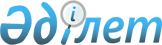 О создании рабочей группы для выработки предложений по подготовке к IX форуму межрегионального сотрудничества Казахстана и России в городе Павлодаре с участием президентов Республики Казахстан и Российской ФедерацииРаспоряжение Премьер-Министра Республики Казахстан от 7 мая 2012 года № 91-р

      В целях выработки предложений по подготовке к IX форуму межрегионального сотрудничества Казахстана и России в городе Павлодаре с участием президентов Республики Казахстан и Российской Федерации (далее – форум):



      1. Создать рабочую группу в следующем составе:

      2. Рабочей группе в срок до 28 мая 2012 года внести в Правительство Республики Казахстан предложения по подготовке к форуму.



      3. Контроль за исполнением настоящего распоряжения возложить на Заместителя Премьер-Министра Республики Казахстан Келимбетова К.Н.      Премьер-Министр                            К. Масимов
					© 2012. РГП на ПХВ «Институт законодательства и правовой информации Республики Казахстан» Министерства юстиции Республики Казахстан
				Келимбетов

Кайрат Нематович-Заместитель Премьер-Министра Республики

Казахстан, руководительСагинтаев

Бакытжан Абдирович-Министр экономического развития и

торговли Республики Казахстан,

заместитель руководителяАрын

Ерлан Мухтарович-аким Павлодарской области, заместитель

руководителяАсансеитова

Саадат Муханбетовна-директор Департамента регулирования

международной экономической интеграции

Министерства экономического развития и

торговли Республики Казахстан, секретарьЖанжуменов

Талгат Женисович-заместитель Министра обороны Республики

КазахстанЖумабаев

Амангельды Жумабаевич-заместитель Министра иностранных дел

Республики КазахстанТыныбеков

Кайрат Сагатханович-заместитель Министра внутренних дел

Республики КазахстанБайжунусов

Эрик Абенович-вице-министр здравоохранения Республики

КазахстанБектуров

Азат Габбасович-вице-министр транспорта и коммуникаций

Республики КазахстанБурибаев

Аскар Исмаилович-вице-министр культуры и информации

Республики Казахстан Шолпанкулов

Берик Шолпанкулович-вице-министр финансов Республики

КазахстанСмаилов 

Жанболат Амангельдинович-вице-министр по чрезвычайным ситуациям

Республики КазахстанТолумбаев

Берик Зиябекович-вице-министр нефти и газа Республики

КазахстанТулеушин

Каныш Аманбаевич-вице-министр индустрии и новых

технологий Республики КазахстанШаяхметов

Саят Болатович-вице-министр образования и науки

Республики Казахстан Искаков

Марлен Нурахметович-вице-министр охраны окружающей среды

Республики КазахстанОразкулов

Канат Орынтаевич-заместитель начальника Службы охраны

Президента Республики Казахстан (по

согласованию)Макажанов

Ныгмеджан Койшыбаевич-заместитель Председателя Агентства

Республики Казахстан по управлению

земельными ресурсамиДжаркинбаев

Жасер Азимханович-заместитель Председателя Агентства

Республики Казахстан по статистикеКомекбаев

Али Амантаевич-заместитель Председателя Агентства

Республики Казахстан по делам

государственной службы (по

согласованию)Омаров

Мурат Ескельдинович-заместитель Председателя Агентства

Республики Казахстан по делам спорта и

физической культурыМукашев

Маулен Шапанбаевич-первый заместитель акима города АлматыАбдибеков

Нурмухамбет Канапиевич-первый заместитель акима Актюбинской

областиДаукенов

Болат Асылович-первый заместитель акима Атырауской

областиКульгинов

Алтай Сейдирович-заместитель акима Западно-Казахстанской

областиКошербаев

Ермек Беделбаевич-заместитель акима 

Восточно-Казахстанской областиБекенов

Кайрат Аскербекович-заместитель акима Северо-Казахстанской

областиДарибаев

Мурат Аманкельдиевич-заместитель акима Костанайской областиКанешев

Биржан Бисекенович-заместитель акима Мангистауской областиАхметжанов

Ануар Муратович-заместитель акима Карагандинской областиКазыбаев

Айдар Калымтаевич-председатель Комитета торговли

Министерства экономического развития и

торговли Республики КазахстанКоваль

Игорь Александрович-заместитель председателя Комитета

лесного и охотничьего хозяйства

Министерства сельского хозяйства

Республики КазахстанАширов

Алик Сафарбекович-заведующий отделом официальных

мероприятий и внешних связей Управления

делами Президента Республики Казахстан

(по согласованию)Касаболатов

Кадыр Ермухаметович-заместитель директора Департамента

содружества независимых государств

Министерства иностранных дел Республики

Казахстан Бекжанов

Серик Рахметжанович-временно исполняющий должность заместителя директора Пограничной службы Комитета национальной безопасности Республики Казахстан (по согласованию)Бектурганов

Нуралы Султанович-председатель правления акционерного общества «Национальный научно-технологический холдинг «Парасат» (по согласованию)Жданова

Татьяна Викторовна-вице-президент Торгово-промышленной палаты Республики Казахстан (по согласованию)Яшин

Сергей Алексеевич-заместитель председателя правления акционерного общества «Национальная атомная компания «Казатомпром» (по согласованию)Акмурзин

Абат Аманович-заместитель председателя правления по производству акционерного общества «Казахстанская компания по управлению электрическими сетями «KEGOC» (по согласованию)Толеуханов

Даурен Айтмухаметович-управляющий директор акционерного общества «Фонд национального благосостояния «Самрук-Казына» (по согласованию)Дюсенов

Абай Симбаевич-управляющий директор по электронным услугам акционерного общества «Казахтелеком» (по согласованию)